LCA CONSEILS5 RUE DES BRUYERES93260 LES LILASBILAN SOCIALDU 01/01/2021 AU 31/12/2021HOPENING4 RUE BERNARD PALISSY92800 PUTEAUX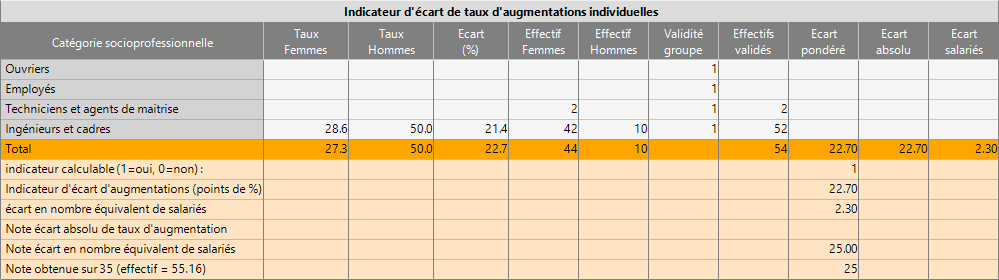 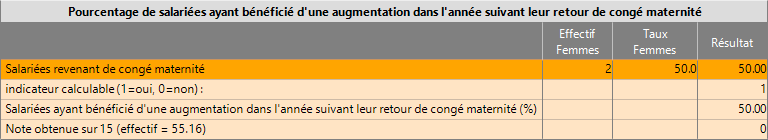 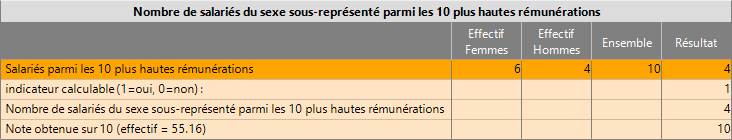 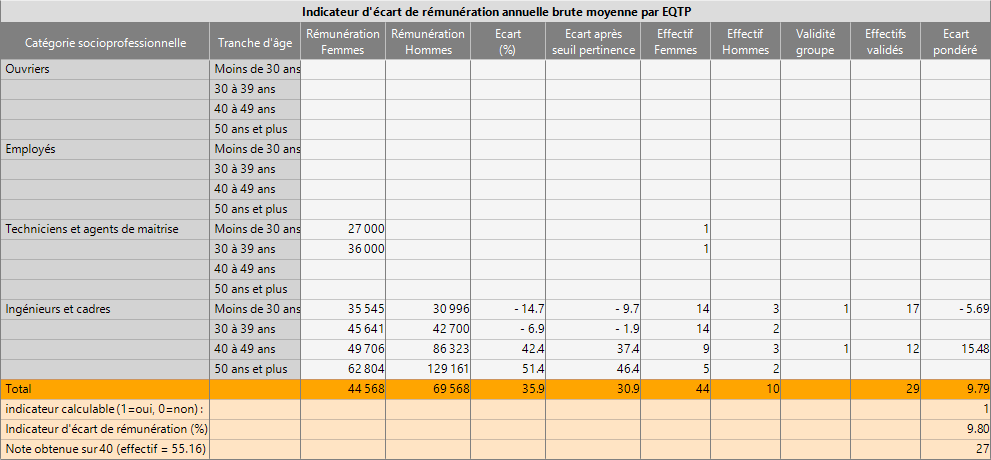 